FGB: Sharing remarkable NEW LIFE storiesA warm welcome to our March 2017 Dinner to hear our guest speaker Simone Cable‘New Age to New Life’How did it all begin? Why did a young woman abandon Judaism for New Age spirituality, end up as a believer in Jesus and go on to pioneer a Christian outreach initiative that has been active for nearly 20 years?Interested? Come and join us for our March Dinner.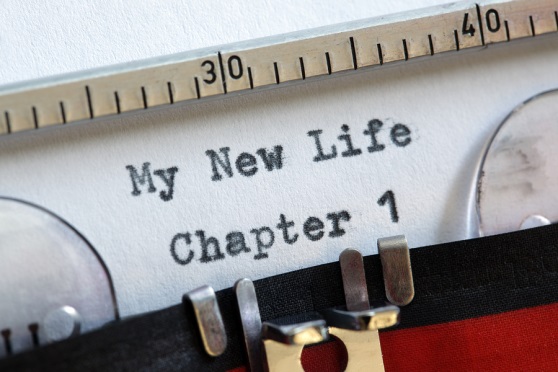 All our dinners are open to the general public both men and women and you can be assured of a warm welcome at any of our meals!7:30pm on Monday 27th March 2017
The Skylark Hotel, Aviation Way, Southend-On-Sea, Essex, SS2 6UN 
BUFFET MEAL WITH COFFEE/TEA only £12.00
Please let us know when booking if you have any special dietary requirementsFor more information or to book your dinners please ring Paul Roberton 07941 676675 - Colin Bass 07958 766553Or go to our website at fgbuk-southend.weebly.com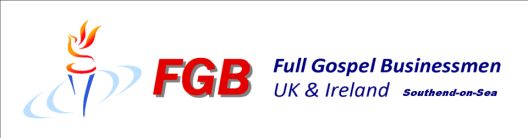 FGB: Sharing remarkable NEW LIFE storiesA warm welcome to our March 2017 Dinner to hear our guest speaker Simone Cable‘New Age to New Life’How did it all begin? Why did a young woman abandon Judaism for New Age spirituality, end up as a believer in Jesus and go on to pioneer a Christian outreach initiative that has been active for nearly 20 years?Interested? Come and join us for our March Dinner.All our dinners are open to the general public both men and women and you can be assured of a warm welcome at any of our meals!7:30pm on Monday 27th March 2017
The Skylark Hotel, Aviation Way, Southend-On-Sea, Essex, SS2 6UN 
BUFFET MEAL WITH COFFEE/TEA only £12.00
Please let us know when booking if you have any special dietary requirementsFor more information or to book your dinners please ring Paul Roberton 07941 676675 - Colin Bass 07958 766553Or go to our website at fgbuk-southend.weebly.com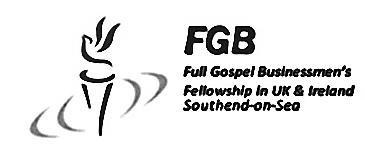 